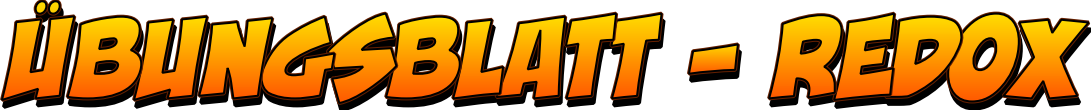 1)	Fe2O3 + 3 CO  2 Fe  + 3 CO2 		a) Bestimme die Oxidationszahlen 		b) Welches Atom wird oxidiert, welches wird reduziert?2)	Kaliumpermanganat (KMnO4) zerfällt unter Bildung von Kaliumoxid, Mangan(IV)-oxid und Sauerstoff.  		a)	- Schreibe die Reaktionsgleichung an. 			- Stelle die Reaktionsgleichung richtig. 			b)	- Bestimme die Oxidationszahlen. 				- Bestimme was bei der Reaktion oxidiert wird, was wird reduziert?
3 a)	Was versteht man unter einer Oxidation?3 b)	Was passiert bei einer REDOX Reaktion mit dem Oxidationsmittel?1)	Fe2O3 + 3 CO  2 Fe  + 3 CO2 		a) Bestimme die Oxidationszahlen 		b) Welches Atom wird oxidiert, welches wird reduziert?2)	Kaliumpermanganat (KMnO4) zerfällt unter Bildung von Kaliumoxid, Mangan(IV)-oxid und Sauerstoff.  		a)	- Schreibe die Reaktionsgleichung an. 			- Stelle die Reaktionsgleichung richtig. 			b)	- Bestimme die Oxidationszahlen. 				- Bestimme was bei der Reaktion oxidiert wird, was wird reduziert?
3 a)	Was versteht man unter einer Oxidation?3 b)	Was passiert bei einer REDOX Reaktion mit dem Oxidationsmittel? - Lösungen1)	Fe2O3 + 3 CO  2 Fe  + 3 CO2 		a) Bestimme die Oxidationszahlen 		 +III   -II	             +II   -II                 0                      +IV    -II		Fe2O3   + 3  CO    2 Fe    +   3 CO2 		b) Welches Atom wird oxidiert, welches wird reduziert? 				Oxidiert:   C   (Elektronenabgabe)				Reduziert:  Fe   (Elektronenaufnahme)2)	Kaliumpermanganat (KMnO4) zerfällt unter Bildung von Kaliumoxid, Mangan(IV)-oxid und Sauerstoff.  		a)	- Schreibe die Reaktionsgleichung an.			KMnO4  →  K2O +  MnO2 +  O2 			- Stelle die Reaktionsgleichung richtig.			2 KMnO4  →  K2O + 2 MnO2 + 1,5 O2			4 KMnO4  → 2  K2O + 4 MnO2 + 3 O2 			b)	- Bestimme die Oxidationszahlen.		                     +I     +VII   -II	       +I   -II              +IV    -II                0                      			4 KMnO4  → 2  K2O + 4 MnO2 + 3 O2			- Bestimme was bei der Reaktion oxidiert wird, was wird reduziert?
				Oxidiert:   Mn  				Reduziert:  O3 a)	Was versteht man unter einer Oxidation?	Elektronenabgabe3 b)	Was passiert bei einer REDOX Reaktion mit dem Oxidationsmittel?	Es nimmt Elektronen auf und wird dabei selbst reduziert.